รายงานการประชุมคณะกรรมการร่วมภาครัฐและเอกชนเพื่อแก้ไขปัญหาเศรษฐกิจ(กรอ.จังหวัดอ่างทอง)ครั้งที่ 2/2560วันพุธที่ 22 กุมภาพันธ์  2560 เวลา 13.30 น.ณ ห้องประชุมวิเศษชัยชาญ ชั้น 2 ศาลากลางจังหวัดอ่างทอง-----------------------ผู้เข้าประชุม1. นายวีร์รวุทธ์		ปุตระเศรณี	ผู้ว่าราชการจังหวัดอ่างทอง	ประธาน2. นายรณชัย  		จิตรวิเศษ	รองผู้ว่าราชการจังหวัดอ่างทอง3. นายประมวล  	มุ่งมาตร		รองผู้ว่าราชการจังหวัดอ่างทอง4. นายปัญญา		คำพรเหลือ	ผู้ทรงคุณวุฒิด้านสังคม 			 5. นายรัฐฐะ		สิริธรังศรี	ปลัดจังหวัดอ่างทอง6. นางสาววิลาวรรณ	พยาน้อย	คลังจังหวัดอ่างทอง7. นายต่อชาติ		ม่วงลาย		แทน เกษตรและสหกรณ์จังหวัดอ่างทอง8. นางสุรัสวดี		สว่างแจ้ง	แทน อุตสาหกรรมจังหวัดอ่างทอง9. นางพรรชนี		ลิ้มสุคนธ์	พาณิชย์จังหวัดอ่างทอง10. นายวีรยุทธ		รวดเร็ว		ประชาสัมพันธ์จังหวัดอ่างทอง11. นางสาววริชญา	ชะอุ่ม		แทน ท่องเที่ยวและกีฬาจังหวัดอ่างทอง12. นายบุริศร์		กาบเครือ	แทน ท้องถิ่นจังหวัดอ่างทอง13. นายมะนู  		คลองญาติ	แทน ประธานหอการค้าจังหวัดอ่างทอง14. นางสาวนฎฐพร	โตคงทรัพย์	แทน เลขาธิการหอการค้าจังหวัดอ่างทอง15. นายเอนก  		สีเขียวสด	ประธานสภาอุตสาหกรรมจังหวัดอ่างทอง16. พล.ต.สุทัศน์  	อยู่นาน  	ประธานสภาอุตสาหกรรมท่องเที่ยวจังหวัดอ่างทอง	17. นายสมพงษ์		คงแช่มดี		เลขาธิการประธานสภาอุตสาหกรรมท่องเที่ยวจังหวัดอ่างทอง18. นายเทิดเกียรติ 	เกียรติกุล 	ประธานชมรมธนาคารจังหวัดอ่างทอง19. นางสาววีรวรรณ	จันทนเสวี	ผู้อำนวยการกลุ่มงานยุทธศาสตร์และข้อมูลเพื่อการพัฒนาจังหวัด 					สำนักงานจังหวัดอ่างทองผู้ไม่มาประชุม3. ผู้ทรงคุณวุฒิด้านเศรษฐกิจ			ติดภารกิจ 2. หัวหน้าสำนักงานจังหวัดอ่างทอง 		ติดราชการ3. ผู้อำนวยการวิทยาลัยเทคนิคอ่างทอง		ติดราชการ		4. เลขาธิการสภาอุตสาหกรรมจังหวัดอ่างทอง		ติดภารกิจ5. เลขานุการชมรมธนาคารจังหวัดอ่างทอง		ติดภารกิจ/ผู้เข้าร่วม...ผู้เข้าร่วมประชุม1. นายทวีป		ทองเนื้อแปด	แทน นายแพทย์สาธารณสุขจังหวัดอ่างทอง	2. นางจันทนา		โอสถกระพันธ์	แทน เกษตรจังหวัดอ่างทอง3. นายณรงค์		เลี่ยนยงค์	แทน ประมงจังหวัดอ่างทอง4. นายรุ่งฤทธิ์ 		เศรษฐลักษณ์	ขนส่งจังหวัดอ่างทอง 5. นางสาวศรีรัตน์	ฤทษ์มงคล	แทน พัฒนาการจังหวัดอ่างทอง6. นางสาวธีรนาฏ 	ปิยวินท์		แทน แรงงานจังหวัดอ่างทอง7. นางวิจิตรา		พูลสวัสดิ์	แทน ประธานสภาเกษตรกรจังหวัดอ่างทอง8. นายเทอดไทย		วิวิธวร		แขวงทางหลวงอ่างทอง9. นางสาวนลิน		ดาวรัตนหงษ์	แทน โยธาธิการและผังเมืองจังหวัดอ่างทอง10. นายศักดิ์ดา		บรรดาศักดิ์	นายอำเภอเมืองอ่างทอง11. นายสุนันท์		แก้ววิมล		แทน นายอำเภอวิเศษชัยชาญ12. นายยศพนธ์		หอละเอียด	แทน นายอำเภอโพธิ์ทอง13. นายธิติ		นาควงษ์		แทน นายอำเภอป่าโมก14. นายธนกร		เก้าเกลียว	แทน นายอำเภอไชโย15. นายกษิดิษฐ์		สันทัด		แทน นายอำเภอแสวงหา 16. นายสุเมธ		เรืองประยูร	แทน นายอำเภอสามโก้17. นางสาวอรัญญา	ศรีหมอก	แทน พัฒนาสังคมและความมั่นคงของมนุษย์จังหวัดอ่างทอง18 นางสาวสุธีรา	บุญประดิษฐ์	พนักงานวิเคราะห์นโยบายและแผน สำนักงานจังหวัดอ่างทอง19  นางกฤติยา		ศศะภูริ		เจ้าหน้าที่วิเคราะห์และติดตามประเมินผล สำนักงานจังหวัดอ่างทอง20. นางสาวรุ่งนภา	อ้นไชยะ		เจ้าหน้าที่วิเคราะห์และติดตามประเมินผล สำนักงานจังหวัดอ่างทองเปิดประชุมเวลา 	13.30 น.  ระเบียบวาระที่ ๑	เรื่องที่ประธานแจ้งให้ที่ประชุมทราบประธาน	1. แนะนำข้าราชการที่ย้ายมาดำรงตำแหน่งใหม่นางสาวธีรนาฏ  ปิยวินท์ ตำแหน่ง แรงงานจังหวัดอ่างทองย้ายมาจาก ศูนย์เทคโนโลยีสารสนเทศและการสื่อสาร สำนักงานปลัดกระทรวงแรงงานมติที่ประชุม 			รับทราบ2. โครงการตามแนวทางการสร้างความเข้มแข็งและยั่งยืนให้กับเศรษฐกิจภายในประเทศ ประจำปีงบประมาณ พ.ศ. 2561		โครงการตามแนวทางการสร้างความเข้มแข็งและยั่งยืนให้กับเศรษฐกิจภายในประเทศ ประจำปีงบประมาณ พ.ศ. 2561 ได้มีการปรับเปลี่ยนแนวคิดจากเดิมที่ใช้ขอบเขตการพัฒนาในระดับกลุ่มจังหวัด (โครงการงบเพิ่มเติม ปี 2560) มาเป็นการพัฒนาในระดับภาคโดยกำหนดให้มีการจัดทำแผนพัฒนาภาค ประกอบด้วย 6 ภาค ได้แก่/1. ภาคเหนือ...1. ภาคเหนือ			จำนวน 17 จังหวัด2. ภาคตะวันออกเฉียงเหนือ 	จำนวน 20 จังหวัด3. ภาคกลาง			จำนวน 19 จังหวัด4. ภาคตะวันออก		จำนวน 6 จังหวัด5. ภาคใต้			จำนวน 9 จังหวัด6. ภาคใต้ชายแดน		จำนวน 5 จังหวัดในแผนพัฒนาภาคของแต่ละภาคนั้น สศช.ได้กำหนดแนวทางในการพัฒนาแต่ละพื้นที่ตามศักยภาพที่แตกต่างกัน โดยได้กำหนดห่วงโซ่คุณค่า ตั้งแต่ ต้นทาง กลางทาง และปลายทาง ตัวชี้วัดการดำเนินงาน ซึ่งได้จำแนกแนวทางการพัฒนาในแต่ละภาคไว้ทั้งหมด       5 แนวทาง ประกอบด้วย 1. แนวทางด้านอุตสาหกรรม การค้า การลงทุน2. แนวทางด้านการเกษตร3. แนวทางด้านการท่องเที่ยว4. แนวทางด้านสังคม คุณภาพชีวิต และสิ่งแวดล้อม 5. โครงการพัฒนาพิเศษขนาดใหญ่ (Big Rocks)จังหวัดอ่างทอง ได้รับกรอบงบประมาณที่ผ่านการพิจาณาในเบื้องต้น ของฝ่ายเลขานุการ    ภาคกลางแล้ว สรุปได้ ดังนี้ 1. ด้านการค้าการลงทุน จำนวน 55,000,000 บาท (ห้าสิบห้าล้านบาทถ้วน) แยกเป็นงบจังหวัด 5,000,000 บาท งบ Function (กรมส่งเสริมการปกครองท้องถิ่น) 50,000,000 บาท       2. ด้านการเกษตร จำนวน 352,000,000 บาท (สามร้อยห้าสิบสองล้านบาทถ้วน) แยกเป็นงบจังหวัด 10,000,000 บาท งบ Function (กรมชลประทาน) 342,000,000 บาท 		3. ด้านการท่องเที่ยว จำนวน 219,000,000 บาท แยกเป็นงบจังหวัด 32,000,000 บาท งบ Function (กรมทางหลวง กรมทางหลวงชนบท และกรมส่งเสริมการปกครองท้องถิ่น) 187,000,000 บาท 		4. ด้านสังคม คุณภาพชีวิต และสิงแวดล้อม จำนวน 71,821,400 บาท          (เจ็ดสิบเอ็ดล้านแปดแสนสองหมื่นหนึ่งพันสี่ร้อยบาทถ้วน) เป็นงบจังหวัดทั้งหมด		5. โครงการพิเศษขนาดใหญ่ (Big Rocks) จำนวน 1,220,000,000 บาท                 (หนึ่งพันสองร้อยยี่สิบล้านบาทถ้วน) เป็นงบ Function (กรมโยธาธิการและผังเมืองและกรมทางหลวงชนบท) ทั้งหมด รวมงบประมาณ ทั้งสิ้น 1,917,821,400 บาท (หนึ่งพันเก้าร้อยสิบเจ็ดล้านแปดแสนสองหมื่นหนึ่งพันสี่ร้อยบาทถ้วน) งบจังหวัด 118,821,400บาท (หนึ่งร้อยสิบแปดล้านแปดแสนสองหมื่นหนึ่งพันสี่ร้อยบาทถ้วน) งบ Function 1,799,000,000 บาท (หนึ่งพันเจ็ดร้อยเก้าสิบเก้าล้านบาทถ้วน) 		ขณะนี้ได้จัดทำข้อมูลพื้นฐานของกิจกรรม และ Project Idea ส่งให้ฝ่ายเลขานุการของทีมบูรณาการกลาง เพื่อนำเสนอคณะกรรมการพิจารณาการจัดทำงบประมาณในลักษณะบูรณาการเชิงยุทธศาสตร์แล้ว มติที่ประชุม		รับทราบ		/ระเบียบวาระที่ ๒...ระเบียบวาระที่ ๒		เรื่องรับรองรายงานการประชุมคณะกรรมการร่วมภาครัฐและเอกชนเพื่อแก้ไขปัญหา
			ทางเศรษฐกิจจังหวัดอ่างทอง (กรอ.จังหวัดอ่างทอง) ครั้งที่ 1/๒๕60 เมื่อวันพฤหัสบดีที่ 
			19 มกราคม  ๒๕60ประธาน			ตามที่จังหวัดได้จัดประชุมคณะกรรมการร่วมภาครัฐและเอกชนเพื่อแก้ไขปัญหาเศรษฐกิจ (กรอ.อท.) ครั้งที่ 1/2560 เมื่อวันพฤหัสบดีที่ 19 มกราคม  ๒๕60 ฝ่ายเลขานุการ                ได้จัดทำรายงานการประชุมเสร็จแล้ว มีจำนวนทั้งสิ้น 10 หน้า และได้นำเข้าระบบรับรองรายงานการประชุมผ่านทางเว็บไซต์จังหวัดอ่างทองwww.angthong.go.th หัวข้อ                     “ระบบรับรองรายงานการประชุม”เพื่อให้คณะกรรมการ/ผู้ร่วมประชุมตรวจสอบ			และเพื่ออำนวยความสะดวกให้แก่ส่วนราชการได้ใช้ประโยชน์ในการดำเนินงานตามนโยบายและข้อสั่งการจากการประชุมจากระบบรับรองรายงานการประชุมปรากฏว่าไม่มีผู้ขอแก้ไขรายงานการประชุมโดยมีผู้เข้ารับรองการประชุม จำนวน 18 ราย                    จากคณะกรรมการฯ จำนวน 22 รายจึงนำเรียนที่ประชุมเพื่อโปรดพิจารณารับรองรายงานการประชุมมติที่ประชุม 			รับรองรายงานการประชุมระเบียบวาระที่ 3	เรื่องเพื่อทราบ		3.๑ รายงานภาวะเศรษฐกิจการเงินการคลังของจังหวัดอ่างทองคลังจังหวัดอ่างทอง	ภาวะเศรษฐกิจจังหวัดอ่างทอง เดือนมกราคม 2560			ภาวการณ์คลัง			- รายได้ 74.4 ล้านบาท				- รายจ่าย 169.6 ล้านบาท				- ขาดดุล 95.2 ล้านบาท				- แนวโน้มภาวะเศรษฐกิจ ขยายตัว เทียบกับเดือนเดียวกันของปีก่อน				อุปทาน				- เกษตรกรรม 37.3%				- อุตสาหกรรม -5.1%				- บริการ 1.0%			อุปสงค์				- บริโภคภาคประชาชน -7.3%				- ลงทุนภาคเอกชน -0.8%				- การใช้จ่ายภาครัฐ -42.8%		เสถียรภาพทางเศรษฐกิจ				- เงินฝาก -0.3%				- สินเชื่อ 8.3%				- อัตราเงินเฟ้อ 5.9%				- การจ้างงาน 1.0%มติที่ประชุม			รับทราบ/3.๒ รายงานผล...			3.๒ รายงานผลการดำเนินงานการส่งเสริมผลิตภัณฑ์ชุมชน OTOP ของจังหวัดอ่างทองพัฒนาการจังหวัดอ่างทอง	งาน “อ่างทองรำลึก 31 ปี ใต้ร่มพระบารมีองค์ภูมิพล” ระหว่างวันที่ 17-26 กุมภาพันธ์ 2560		1) จัดประชุมคณะกรรมการจำหน่ายสินค้าชุมชนของดีเมืองอ่างทอง/ตลาดย้อนยุค เมื่อวันที่ 27 มกราคม 2560 ณ ห้องประชุมสำนักงานพัฒนาชุมชนจังหวัดอ่างทอง     เพื่อประสานการจัดเตรียม/การมอบหมายภารกิจหน่วยงานที่เกี่ยวข้อง การกำหนดแนวทาวเพื่อสร้างความเข้าใจแก่ผู้ผลิต ผู้ประกอบการ		2) ประชุมเครือข่าย OTOP และคณะกรรมการตลาดย้อนยุค เมื่อวันศุกร์ที่ 10 มกราคม 2560 เพื่อเตรียมความพร้อมในการจัดตลาดย้อนยุค และการจำหน่ายผลิตภัณฑ์ชุมชน OTOP และการจัดตลาด OTOP ชวนชิม		3) รายได้จากการจำหน่ายสินค้าชุมชนของดีเมืองอ่างทอง/ตลาดย้อนยุค มีดังนี้	วันที่ 17 กุมภาพันธ์  2560 รายได้รวม 206,920 บาท 	วันที่ 18 กุมภาพันธ์  2560 รายได้รวม 212,900 บาท	วันที่ 19 กุมภาพันธ์  2560 รายได้รวม 225,900 บาท 	วันที่ 20 กุมภาพันธ์  2560 รายได้รวม 175,900 บาทมติที่ประชุม			รับทราบ		3.๓ ผลการจดทะเบียนธุรกิจและงานส่งเสริมด้านการตลาดพาณิชย์จังหวัดอ่างทอง		1. การจดทะเบียนธุรกิจ (ทิศทางการค้าการลงทุน) รายงานผลการจด		ทะเบียน	เดือนตุลาคม เทียบกับเดือนมกราคม  2560			 ประจำเดือนธันวาคม  2559	การจดทะเบียนจัดตั้งใหม่จำนวน 14 ราย ทุนจดทะเบียน 34,500,000 บาท
การยกเลิกกิจการ 14 ราย ทุนจดทะเบียน 11,560,000 บาท			ประจำเดือนมกราคม  2560		การจดทะเบียนจัดตั้งใหม่จำนวน 14 ราย ทุนจดทะเบียน 28,000,000 บาท                 การยกเลิกกิจการ 2 ราย ทุนจดทะเบียน 550,000,000 บาท เปรียบเทียบผลต่างระหว่างเดือนธันวาคม 2559 กับเดือนมกราคม 2560 ไม่มีการจดทะเบียนจัดตั้งใหม่ ทุนจดทะเบียน 6,500,000 บาท ยกเลิกกิจการ 10 ราย ทุนจดทะเบียน 11,010,000 บาทธุรกิจที่จดทะเบียนจัดตั้งในเดือนมกราคม 2560 จำนวน  14  ราย เงินทุนรวม  28,000,000  บาท แบ่งดังนี้    บริษัทจำกัด จำนวน  5 ราย โดยร้อยละ 40 (2 ราย) มีวัตถุประสงค์เพื่อประกอบกิจการค้า ทอง นาก เงิน เพชร พลอย และอัญมณีอื่นๆ ส่วนที่เหลืออีก 3 ราย มีวัตถุประสงค์ดังนี้ (1) ประกอบกิจการจำหน่ายเครื่องดื่มที่มีแอลกอฮอล์(2) ประกอบกิจการนำเข้าและส่งออกข้าว (3) ประกอบกิจการรักษาความปลอดภัย/ห้างหุ้นส่วน...ห้างหุ้นส่วนจำกัด จำนวน  9  ราย โดยร้อยละ 88.89 (8 ราย) มีวัตถุประสงค์เพื่อประกอบกิจการค้า ทอง นาก เงิน เพชร พลอยและอัญมณีอื่นๆ ส่วนที่เหลืออีก 1 ราย มีวัตถุประสงค์เพื่อประกอบกิจการขนส่งและขนถ่ายสินค้าทุนจดทะเบียนสูงสุดทุนจดทะเบียนสูงสุด  คือ 5,000,000 บาท คือ ห้างหุ้นส่วนจำกัด แม่กินชิ้นเยาวราช และห้างหุ้นส่วนจำกัด ห้างเพชรทองสุวรรณ (ปอบ้านหม้อ)       ซึ่งทั้งสองรายมีวัตถุประสงค์ เพื่อประกอบกิจการค้า ทอง นาก เงิน เพชร พลอย และอัญมณีอื่นๆบทวิเคราะห์			จำนวนธุรกิจจดทะเบียนจัดตั้ง(ใหม่) เดือนมกราคม 2560 มีจำนวน 14 ราย      มีปริมาณเท่ากันเมื่อเปรียบเทียบกับเดือนธันวาคม 2559 การจดทะเบียนเลิก จำนวน 2 ราย สาเหตุการเลิกกิจการ เนื่องจากต้นทุนการผลิตสูงขึ้น ประสบปัญหาขาดทุน  			การสนับสนุนผู้ประกอบการด้านการตลาด(1) การส่งเสริมและสนับสนุนด้านการตลาดให้กับกลุ่มผู้ประกอบการเข้าร่วมงานแสดงและจำหน่ายสินค้าที่หน่วยราชการอื่นจัดขึ้นเดือนมกราคม จำนวนทั้งสิ้น 1 งาน คือนำผู้ประกอบการจำนวน 9 ราย เข้าร่วมงานกลุ่มผู้ประกอบการ Biz Club OTOP วิสาหกิจชุมชนและSMEs ระหว่างวันที่ 12 - 16 มกราคม 2560 ณ ห้างสรรพสินค้า บิ๊กซี จังหวัดอ่างทอง อำเภอเมือง จังหวัดอ่างทอง โดยมียอดจำหน่ายสินค้า 75,070 บาท(2) การส่งเสริมและสนับสนุนด้านการตลาดให้กับเกษตรกร โดยจำหน่ายข้าวสารจากชาวนาสู่ผู้บริโภคตามโครงการประชารัฐรักสามัคคีอ่างทองช่วยชาวนา 		1. วันที่ 16 มกราคม  2560 ณ ห้างสรรพสินค้าบิ๊กซี ระหว่างเวลา 16.00–19.00 น. ยอดจำหน่าย 12 ถุง เป็นเงิน 1,200 บาท	2. วันที่ 17 มกราคม  2560 ณ ห้างสรรพสินค้าบิ๊กซี ระหว่างเวลา 16.00–19.00 น. ยอดจำหน่าย 14 ถุง เป็นเงิน 1,400 บาท	3. วันที่ 18 มกราคม  2560 ณ ห้างสรรพสินค้าบิ๊กซี ระหว่างเวลา 16.00–19.00 น. ยอดจำหน่าย 7 ถุง เป็นเงิน 700 บาท	4. วันที่ 19 มกราคม  2560 ณ ห้างสรรพสินค้าบิ๊กซี ระหว่างเวลา 16.00–19.00 น. ยอดจำหน่าย 24 ถุง เป็นเงิน 2,400 บาท	5. วันที่ 20 มกราคม  2560 ณ ห้างสรรพสินค้าบิ๊กซี ระหว่างเวลา 16.00–19.00 น. ยอดจำหน่าย 8 ถุง เป็นเงิน 800 บาท	6. วันที่ 23 มกราคม  2560 ณ ห้างสรรพสินค้าบิ๊กซี ระหว่างเวลา 16.00–19.00 น. ยอดจำหน่าย 8 ถุง เป็นเงิน 800 บาท	7. วันที่ 24 มกราคม  2560 ณ ห้างสรรพสินค้าบิ๊กซี ระหว่างเวลา 16.00–19.00 น. ยอดจำหน่าย 8 ถุง เป็นเงิน 800 บาท	8. วันที่ 25 มกราคม  2560 ณ ห้างสรรพสินค้าบิ๊กซี ระหว่างเวลา 16.00–19.00 น. ยอดจำหน่าย 12 ถุง เป็นเงิน 1,200 บาท	9. วันที่ 26 มกราคม  2560 ณ ห้างสรรพสินค้าบิ๊กซี ระหว่างเวลา 16.00–19.00 น. ยอดจำหน่าย 25 ถุง เป็นเงิน 2,500 บาท	10. วันที่ 27 มกราคม  2560 ณ ห้างสรรพสินค้าบิ๊กซี ระหว่างเวลา 16.00–19.00 น. ยอดจำหน่าย 9 ถุง เป็นเงิน 900 บาท	11. วันที่ 30 มกราคม  2560 ณ ห้างสรรพสินค้าบิ๊กซี ระหว่างเวลา 16.00–19.00 น. ยอดจำหน่าย 27 ถุง เป็นเงิน 2,700 บาท	12. วันที่ 31 มกราคม  2560 ณ ห้างสรรพสินค้าบิ๊กซี ระหว่างเวลา 16.00–19.00 น. ยอดจำหน่าย 18 ถุง เป็นเงิน 8,000 บาท	13. วันที่ 1 กุมภาพันธ์  2560 ณ ห้างสรรพสินค้าบิ๊กซี ระหว่างเวลา 16.00–19.00 น. ยอดจำหน่าย 1 ถุง เป็นเงิน 100 บาท	14. วันที่ 2 กุมภาพันธ์  2560 ณ ห้างสรรพสินค้าบิ๊กซี ระหว่างเวลา 16.00–19.00 น. ยอดจำหน่าย 8 ถุง เป็นเงิน 800 บาท	15. วันที่ 3 กุมภาพันธ์  2560 ณ ห้างสรรพสินค้าบิ๊กซี ระหว่างเวลา 16.00–19.00 น. ยอดจำหน่าย 8 ถุง เป็นเงิน 800 บาท	16. วันที่ 6 กุมภาพันธ์  2560 ณ ห้างสรรพสินค้าบิ๊กซี ระหว่างเวลา 16.00–19.00 น. ยอดจำหน่าย 2 ถุง เป็นเงิน 200 บาท	17. วันที่ 7 กุมภาพันธ์  2560 ณ ห้างสรรพสินค้าบิ๊กซี ระหว่างเวลา 16.00–19.00 น. ยอดจำหน่าย 5 ถุง เป็นเงิน 500 บาท	18. วันที่ 8 กุมภาพันธ์  2560 ณ ห้างสรรพสินค้าบิ๊กซี ระหว่างเวลา 16.00–19.00 น. ยอดจำหน่าย 9 ถุง เป็นเงิน 1,900 บาท	19. วันที่ 9 กุมภาพันธ์  2560 ณ ห้างสรรพสินค้าบิ๊กซี ระหว่างเวลา 16.00–19.00 น. ยอดจำหน่าย 7 ถุง เป็นเงิน 700 บาท	20. วันที่ 10 กุมภาพันธ์  2560 ณ ห้างสรรพสินค้าบิ๊กซี ระหว่างเวลา 16.00–19.00 น. ยอดจำหน่าย 12 ถุง เป็นเงิน 1,200 บาท	21. วันที่ 14 กุมภาพันธ์  2560 ณ ห้างสรรพสินค้าบิ๊กซี ระหว่างเวลา 16.00–19.00 น. ยอดจำหน่าย 29 ถุง เป็นเงิน 2,900 บาท	รวมทั้งสิ้นยอดจำหน่ายตั้งแต่วันที่ 10 พฤศจิกายน 2559 –  14 กุมภาพันธ์  2560 รวม 3,190 ถุง เป็นเงิน 319,000 บาทมติที่ประชุม			รับทราบ			3.๔ การขออนุญาตโรงงานอุตสาหกรรมจังหวัดอ่างทอง	ความเคลื่อนไหวการลงทุนภาคอุตสาหกรรมประจำเดือนมกราคม พ.ศ. ๒๕60ในพื้นที่จังหวัดอ่างทองมีโรงงานที่ได้รับอนุญาตให้ประกอบกิจการ(สะสม)        ณ วันที่ 20 เดือน กุมภาพันธ์ พ.ศ. 2560 จำนวนทั้งสิ้น 443 โรงงาน เงินลงทุนรวม  75,181,548,939 บาท และมีจำนวนคนงาน 8,059 คน โดยจำแนกออกเป็นจำพวกโรงงานตามพระราชบัญญัติโรงงาน พ.ศ. 2535 ได้ดังนี้จำพวกที่ 1 จำนวนโรงงาน 32 โรงงาน จำนวนเงินลงทุน 25,122,500 บาท		จำนวนคนงาน 192 คน/จำพวกที่ 2...จำพวกที่ 2 จำนวนโรงงาน 43 โรงงาน จำนวนเงินลงทุน 82,213,400 บาท		จำนวนคนงาน 418 คนจำพวกที่ 3 จำนวนโรงงาน 368 โรงงาน จำนวนเงินลงทุน 75,074,215,039 บาท		จำนวนคนงาน 7,449 คนความเคลื่อนไหวการลงทุนอุตสาหกรรมที่สำคัญของจังหวัดในเดือนนี้ ประกอบด้วย ความเคลื่อนไหวการลงทุนอุตสาหกรรมที่สำคัญของจังหวัดในเดือนนี้ ประกอบด้วย1. สาขาอุตสาหกรรมที่มีการลงทุนมากที่สุดของจังหวัดในเดือนนี้  ได้แก่ - อุตสาหกรรมการเกษตร ประกอบด้วยการผลิต สีข้าว เป็นหลัก เช่น   สีข้าวชนิดแยกแกลบแยกรำ รองลงมาได้แก่ โม่แป้งข้าวเหนียวและข้าวจ้าว และ ร่อน คัด แยกเมล็ดพันธุ์ข้าวเปลือก ตามลำดับ ปัจจุบัน มีจำนวนโรงงานทั้งสิ้น 56 โรงงาน เงินลงทุน 57,585.188 ล้านบาท คนงาน 889 คน
- อุตสาหกรรมไม้และผลิตภัณฑ์จากไม้ ประกอบด้วยการผลิต ที่เกี่ยวกับไม้เป็นหลักเช่น โต๊ะ เก้าอี้ เครื่องเรือน รองลงมาได้แก่ ผลิตภาชนะบรรจุหรือเครื่องใช้จากไม้ไผ่ หวาย และกิจการเกี่ยวกับผลิตภัณฑ์จากไม้ ตามลำดับ ปัจจุบันมีจำนวนโรงงานทั้งสิ้น 52 โรงงาน เงินลงทุน 157.689 ล้านบาท  คนงาน 561 คน- อุตสาหกรรมอโลหะ ประกอบด้วยการผลิต อิฐ กระเบื้อง เป็นหลัก เช่น. กระเบื้องวัสดุทนไฟจากดินเหนียว รองลงมาได้แก่ เครื่องปั้นดินเผาและรวมถึงการเตรียมวัสดุเพื่อการดังกล่าว และกิจการเกี่ยวกับซีเมนต์ปูนขาวหรือปูนพลาสเตอร์ ตามลำดับ ปัจจุบันมีจำนวนโรงงานทั้งสิ้น 51 โรงงาน เงินลงทุน 338.388 ล้านบาท คนงาน 746 คน  2. ภาวการณ์ลงทุนด้านอุตสาหกรรมในจังหวัด   - ผลจากการพิจารณาข้อมูลการลงทุนอุตสาหกรรมในเดือนนี้เปรียบเทียบกับช่วงระยะเวลาเดียวกันในปีก่อนพบว่า อัตราการขยายตัวของจำนวนโรงงานที่ได้รับอนุญาตใหม่ ลดลงการอนุญาตประกอบกิจการโรงงานระหว่างวันที่ 18 มกราคม – 20 กุมภาพันธ์ 2560 - ไม่มี - การอนุญาตขยายโรงงานระหว่างวันที่ 18 มกราคม – 20 กุมภาพันธ์ 2560    - ไม่มี -การแจ้งเลิกกิจการ/การจำหน่ายทะเบียนโรงงานวันที่  18  มกราคม  – 20 กุมภาพันธ์  2560- ไม่มี - มติที่ประชุม 			รับทราบ/3.5 รายงานการ…3.5 รายงานการดำเนินงานของ บริษัท ประชารัฐรักสามัคคีอ่างทอง จำกัด                      จังหวัดอ่างทองประธานหอการค้าจังหวัดอ่างทอง	  บริษัท ประชารัฐรักสามัคคีอ่างทอง (วิสาหกิจเพื่อสังคม) จำกัด มีการขับเคลื่อนตามแนวทางการพัฒนาเศรษฐกิจฐานราก โดยมีคณะกรรมการประสานและขับเคลื่อนนโยบายประสานพลังประชารัฐจังหวัด (คสป.) และบริษัท ประชารัฐฯ อ่างทอง ได้กำหนดเป้าหมายการดำเนินงานรวมกัน ใน ๓ ด้าน คือ ๕ กระบวนงาน เพื่อให้บรรลุตามตัวชี้วัดผลสำเร็จ ประกอบด้วย ๓ ตัวชี้วัด คือ 		(1) รายได้ของกลุ่มเป้าหมายที่เพิ่มขึ้น (รายได้ต่อหัว)			(๒) จำนวนผลิตภัณฑ์ที่ได้รับการพัฒนาสร้างมูลค่าเพิ่ม (ทั้งนวัตกรรม และการ    พัฒนาต่อยอด)		(๓) จำนวนกลุ่มเป้าหมายที่ได้รับประโยชน์มติที่ประชุม			รับทราบ3.6 รายงานผลการจัดกิจกรรมส่งเสริมการท่องเที่ยวจังหวัดอ่างทอง       ในรอบเดือนกุมภาพันธ์ 2560	- งานสดุดีวีรชนพันท้ายนรสิงห์นายอำเภอป่าโมก		งานสดุดีวีรชนพันท้ายนรสิงห์ จัดขึ้นระหว่างวันที่ 5 – 7 กุมภาพันธ์  2560     ณ บริเวณวัดนรสิงห์ อำเภอป่าโมก จังหวัดอ่างทอง โดยภายในงานจัดให้มีกิจกรรมรำลึกถึงความจงรักภักดีของพันท้ายนรสิงห์ ทีมีต่อพระมหากษัตริย์ด้วยความซื่อสัตย์ ประชาชนในจังหวัดอ่างทอง ซึ่งประชาชนในจังหวัดอ่างทอง และนักท่องเที่ยวจากต่างจังหวัดค่อนข้างให้ความสนใจและร่วมเที่ยวชมงานเป็นจำนวนมากมติที่ประชุม			รับทราบ- งานอ่างทองรำลึก 31 ปี ใต้ร่มพระบารมีองค์ภูมิพลปลัดจังหวัดอ่างทอง      		งานอ่างทองรำลึก 31 ปี ใต้ร่มพระบารมีองค์ภูมิพล จัดขึ้นระหว่างวันที่ 17 – 26 กุมภาพันธ์  2560 ณ บริเวณหน้าศาลากลางจังหวัดอ่างทอง โดยภายในงานจัดให้มีขบวนแห่ใต้ร่มพระบารมีองค์ภูมิพล กิจกรรมการออร้านนิทรรศการสำนึกในพระมหากรุณาธิคุณ , กิจกรรมการถวายอาลัยองค์ภูมิพล และกิจกรรมการประกวดเรือไฟถวายพ่อหลวง ซึ่งขณะนี้การจัดงานเดินทางมาถึงช่วงครึ่งทาง ประชาชนในจังหวัดอ่างทอง และนักท่องเที่ยวจากต่างจังหวัดค่อนข้างให้ความสนใจและร่วมเที่ยวชมงานเป็นจำนวนมากมติที่ประชุม		รับทราบ3.7 การจัดกิจกรรมการส่งเสริมการท่องเที่ยวจังหวัดอ่างทอง      			      ในรอบเดือนมีนาคม  2560     				- งานสดุดีวีรชนคนแสวงหานายอำเภอแสวงหา		งานสดุดีวีรชนคนแสวงหากำหนดจัดระหว่างวันที่ 15 -19 มีนาคม  2560     ณ บริเวณสนามกีฬาอำเภอแสวงหา และอนุสรณ์สถานวีรชน เพื่อเป็นการรำลึก และ               ยกย่องถึงวีรกรรมของนายโชติ นายแท่น นายอิน นายเมือง ชาวบ้านสีบัวทอง ผู้เข้าร่วมต่อสู้กับพม่าในสงครามค่ายบางระจัน ให้เป็นที่รู้จักแก่ประชน และนักท่องเที่ยวมากยิ่งขึ้น โดยภายในงานจัดให้มีขบวนแห่ของดีเมืองวีรชน กิจกรรมการแสดง แสง สี เสียง ต่างๆ มติที่ประชุม			รับทราบ- งานรำลึกวีรชนแขวงเมืองวิเศษชัยชาญนายอำเภอวิเศษชัยชาญ		งานรำลึกวีรชนแขวงเมืองวิเศษชัยชาญ กำหนดกำหนดจัดขึ้นระหว่างวันที่ 24 – 27 มีนาคม  2560 ณ อนุสาวรีย์นายดอก นายทองแก้ว ตำบลไผ่จำศีล อำเภอวิเศษชัยชาญ จังหวัดอ่างทอง เพื่อเป็นการรำลึกและยกย่องถึงวีรกรรม ความกล้าหาญและความเสียสระของวีรชนแขวงเมืองวิเศษไชยชาญที่มีต่อประเทศชาติ อาทิ ขุนรองปลัดรองปลัดชูพร้อมกองอามาตย์ รวมถึง นายดอก นายทองแก้ว วีรชนแห่งศึกบางระจัน ให้เป็นที่รู้จักแก่ประชาชนและนักท่องเที่ยวมากยิ่งขึ้น มติที่ประชุม		รับทราบ3.8 การดำเนินการตามมติคณะกรรมการพืชน้ำมันและน้ำมันพืชหัวหน้าสำนักงานจังหวัดอ่างทอง	กระทรวงมหาดไทย แจ้งว่า คณะรัฐมนตรี มีมติเมื่อวันที่ 4 มกราคม 2560 เรื่อง การดำเนินการตามมติคณะกรรมการตามมติคณะกรรมการพืชน้ำมันน้ำมันพืช         ซึ่งคณะกรรมการพืชน้ำมันและน้ำมันพืชเป็นผู้เสนอ ซึ่งสรุปได้ดังนี้		(1) ให้เปิดตลาดนำเข้าเมล็ดถั่วเหลืองภายใต้กรอบ WTO คราวละ 3 ปี           (ปี 2560 - 2562) ไม่จำกัดปริมาณ อัตราภาษีนำเข้าร้อยละ 0 โดมีการบริหารจัดการนำเข้าปีต่อปี และให้เปิดตลาดนำเข้าเมล็ดถั่วเหลืองภายใต้กรอบการค้าอื่น ได้แก่ AFTA FTA และ ACMECS ให้เป็นไปตามข้อผูกพันและให้มีการบริหารการนำเข้าเช่นเดียวกับกรอบ WTO โดยคณะกรรมการพืชน้ำมันและน้ำมันพืชเป็นผู้กำหนดแนวทางและมาตรการบริหารการนำเข้า		(2) ให้เปิดตลาดนำเข้าน้ำมันถั่วเหลือ มะพร้าว เนื้อมะพร้าวแห้ง และน้ำมันมะพร้าว คราวละ 3 ปี (พ.ศ. 2560 – 2562) ภายใต้กรอบ WHO สำหรับกรอบการค้าอื่นได้แก่ AFTA และ FTA ให้เป็นไปตามข้อผูกพัน และมีการบริหารการนำเข้าปีต่อปี โดยคณะกรรมการพืชน้ำมันและน้ำมันพืชเป็นผู้กำหนดแนวทาง		ซึ่งกระทรวงมหาดไทยพิจารณาเห็นว่า การเปิดตลาดนำเข้าสินค้าดังกล่าวอาจมีผลกระทบต่อเกษตรกรในประเทศ จึงให้นำมติคณะรัฐมนตรีแจ้งในที่ประชุมคณะกรรมการร่วมภาครัฐและภาคเอกชนเพื่อแก้ไขปัญหาเศรษฐกิจจังหวัด (กรอ.จังหวัด) เพื่อทราบ	มติที่ประชุม		รับทราบ ระเบียบวาระที่ 4	เรื่องเพื่อพิจารณา			 - ไม่มี –ระเบียบวาระที่ 5	เรื่องอื่นๆ				 - ไม่มี –ปิดประชุมเวลา		15.3๐ น.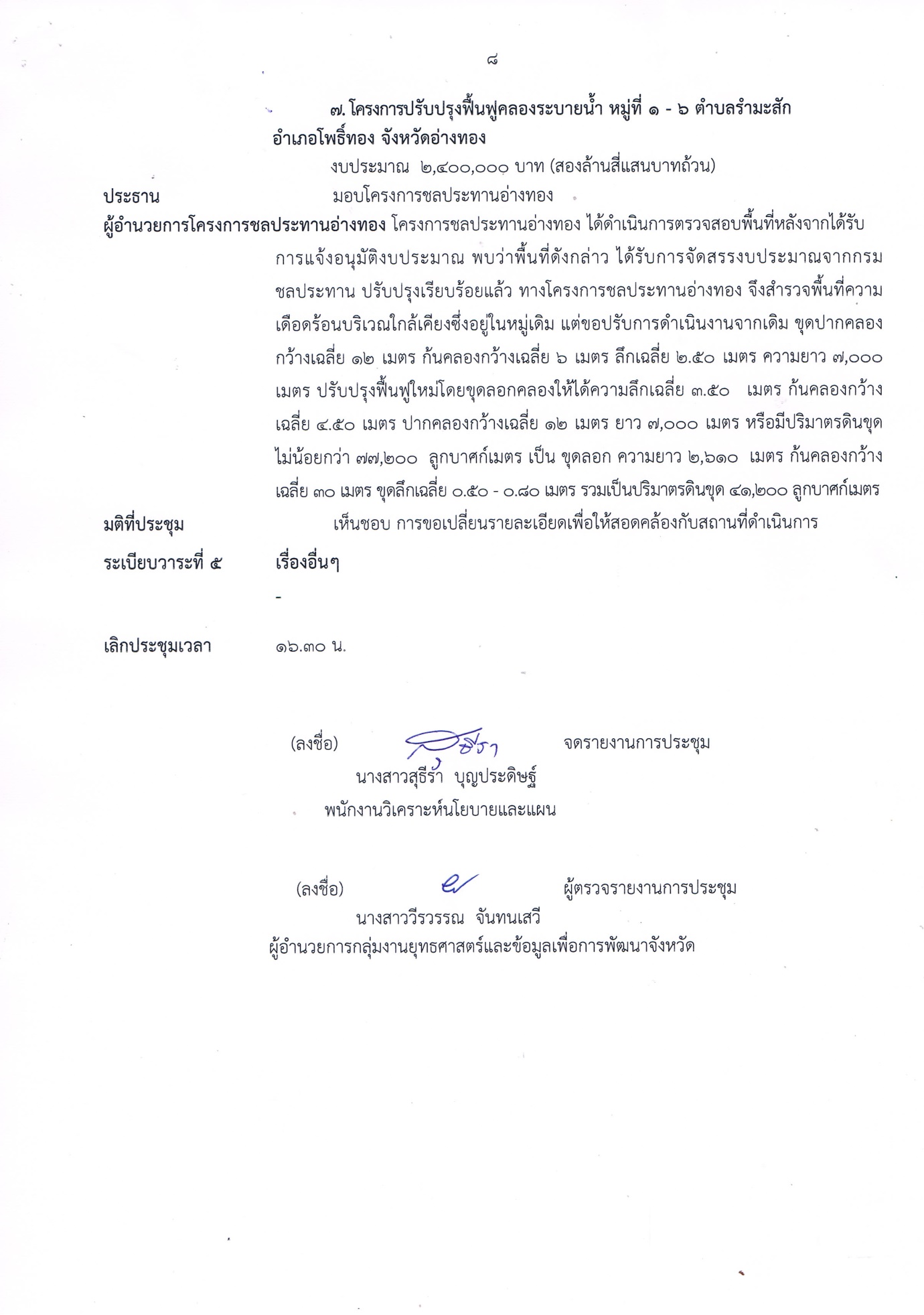 				(ลงชื่อ)				ผู้จดรายงานการประชุม					นางสาวสุธีรา  บุญประดิษฐ์	    พนักงานวิเคราะห์นโยบายและแผน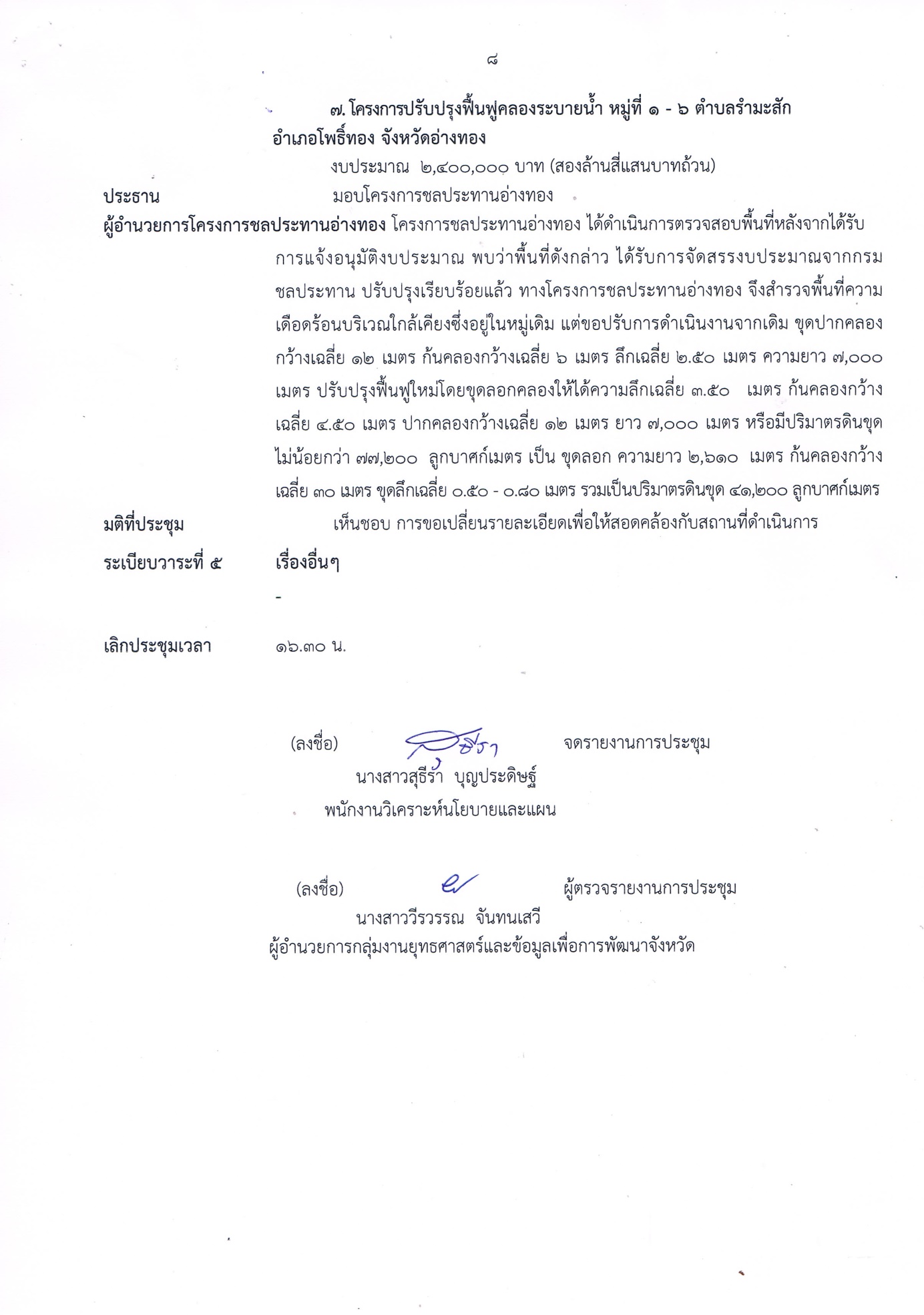 				(ลงชื่อ)				ผู้ตรวจรายงานการประชุม					นางสาววีรวรรณ  จันทนเสวี	   ผู้อำนวยการกลุ่มงานยุทธศาสตร์และข้อมูลเพื่อการพัฒนาจังหวัด